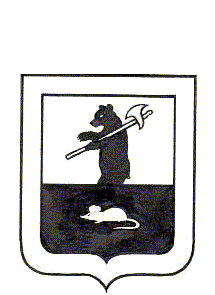 АДМИНИСТРАЦИЯ ГОРОДСКОГО ПОСЕЛЕНИЯ МЫШКИНП о с т а н о в л е н и ег. Мышкин	05.09.2017                                                                    №254О внесении изменений в постановлениеАдминистрации городского поселения Мышкинот 15.03.2017 №58 «Об организации исполненияуголовных наказаний в виде исправительных и обязательныхработ на территории городского поселения Мышкин»         В  соответствии  со  ст. 49 и ст. 50 Уголовного кодекса Российской Федерации, ст. 25 и ст. 39  Уголовно – исполнительного кодекса Российской Федерации,ПОСТАНОВЛЯЕТ:     	 1.  Внести в постановление Администрации городского поселения Мышкин от 15.03.2017 № 58 «Об организации исполнения уголовных наказаний в виде исправительных и обязательных работ на территории городского поселения Мышкин» следующие изменения:         	1.1. В приложении № 2 к постановлению «Перечень мест для отбывания наказания в виде исправительных работ, назначенных осужденным, не имеющим основного места работы на территории городского поселения Мышкин» исключить строку следующего содержания:            2.    Контроль за исполнением настоящего постановления оставляю за собой.    	3.  Настоящее постановление вступает в силу с момента его официального опубликования.Глава городского поселения Мышкин	                                                                                  Е.В. Петров№ п/пМесто отбывания наказания, наименование организацииКоличество рабочих местПримечание1Филиал Мышкинский ОАО «Водоканал ЯГК»1по согласованию